Introduction In March 2023, the Public Records Board approved a new Wisconsin Public School District General Records Schedule (the 2023 GRS). The 2023 GRS governs the records retention obligations of school districts under Wis. Stat. § 16.61, and applies to “public records” as defined in Wis. Stat. § 16.61(2)(b). The 2023 GRS replaces the prior version of the Wisconsin Records Retention Schedule for School Districts, previously adopted in 2010 (the 2010 GRS). The transition to the 2023 GRS is significant. The 2023 GRS now only includes records that are unique to school districts. The PRB directed that retention schedules from the 2010 GRS that include non-school district specific records should be superseded by other state and local retention schedules approved and made available by the PRB.This crosswalk attempts to identify the state and local retention schedules that most closely align with superseded 2010 GRS retention schedules in order to aid school districts in transitioning to use of the retention schedules approved and made available by the PRB. The crosswalk represents the DPI's opinion only. It is not prescriptive, does not represent the opinion of the PRB, and should not be considered legal advice.This crosswalk displays each superseded 2010 GRS retention schedule. Each superseded 2010 GRS retention schedule crosswalks to a PRB approved retention schedule, and identifies its location within other state and local general records schedules. Because the 2010 GRS did not include record series descriptions, some crosswalks include more than one retention schedule, and the crosswalk may reference a retention schedule that does not accurately describe a given record. School districts should consult with legal counsel when applying retention schedules to specific documents.Locating Retention SchedulesThe prefix of an RDA number assigned to a record series correlates with the General Records Schedule to use to locate the retention schedule for additional details. Use the chart below to assist in this process.Public Records Board General Retention Schedules State General Records Schedules	https://publicrecordsboard.wi.gov/Pages/GRS/Statewide.aspx  Administrative Records	ADMINBudget Records 	BUDFacilities Records	FACFiscal and Accounting Records 	FISHuman Resources Records 	HRInformation Technology Records 	ITPayroll and Benefits Records 	PAYPurchasing and Procurement Records 	PURRisk Management Records 	RISKLocal General Records Schedules	https://publicrecordsboard.wi.gov/Pages/GRS/LocalUnit.aspx Municipal Records	N/A*School District Records 	PUBSCADMINISTRATIVE RECORDS – SCHOOL BOARD RECORDSADMINISTRATIVE RECORDS – BUILDING AND GROUNDS RECORDS		ADMINISTRATIVE RECORDS – TRANSPORTATION RECORDS
ADMINISTRATIVE RECORDS – STATISTICAL RECORDSADMINISTRATIVE RECORDS – PROGRAM APPLICATIONS/EVALUATIONSFINANCE RECORDS - PURCHASING/PAYROLL RECORDSFINANCE RECORDS - ACCOUNTING/BUDGET RECORDSFINANCE RECORDS – FOOD SERVICES RECORDS
PERSONNEL RECORDS – EMPLOYEE RECORDS

STUDENT RECORDS – STUDENT RECORDS

STUDENT RECORDS – PROGRESS RECORDS
STUDENT RECORDS – STUDENT HEALTH CARE RECORDS
STUDENT RECORDS – STUDENT RECORDS
STUDENT RECORDS – SPECIAL EDUCATION 
INDIVIDUAL STUDENT RECORDS
4.5.0 Special Education Individual Student Records—Records with all personally identifiable information redacted are not individual student records and may be maintained for program evaluation and compliance as specified in Section 5.0 of the schedule.SPECIAL EDUCATION RECORDS – SPECIAL EDUCATION RECORDS
SPECIAL EDUCATION RECORDS - OTHER STUDENT RECORDS
MISCELLANEOUS RECORDS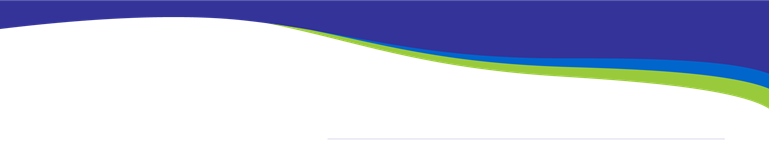 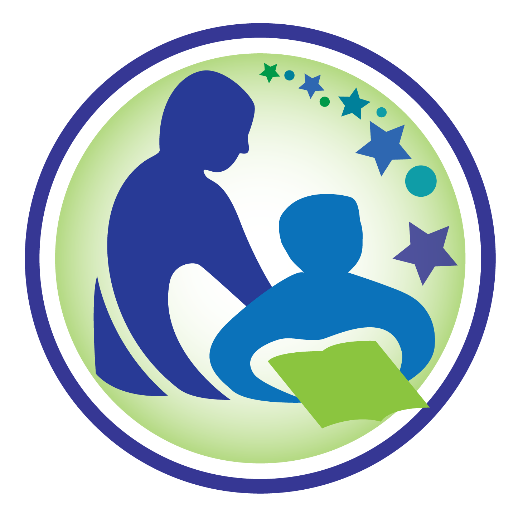 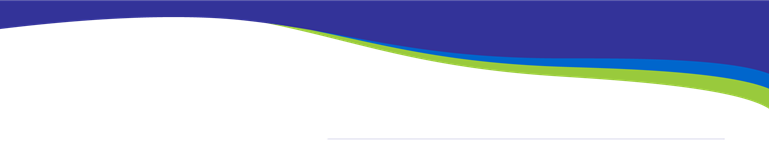 1.1.0Expired School Districts GRS (2010) School Board RecordsRetention Period*Superseded General Records ScheduleCurrent WI Public School District GRS (2023)
Recommended Retention Schedule*1.1.1School Board Meeting Minutes and Agenda Packets ***PermanentPublic School District GRSPUBSC100 School Board and School Board Committee Meeting Materials - Open Session, Permanent; PUBSC120 School Board and School Board Committee Meeting Materials - Closed Session, Permanent1.1.2School Board Committee Meeting MinutesPermanentPublic School District GRSPUBSC100 School Board and School Board Committee Meeting Materials - Open Session, Permanent; PUBSC120 School Board and School Board Committee Meeting Materials - Closed Session, Permanent1.1.3Citizens Advisory Committee Meeting Minutes3 yearsAdministrative Records GRSADMIN402 Project Records, EVT + 5 years and destroy / Event is date of project completion; ADMIN403 Project Records - Historically Significant, EVT + 5 years and transfer to Wisconsin Historical Society / Event is date of project completion1.1.4Management Team Meeting Minutes3 yearsAdministrative Records GRSADMIN350 Internal Communications, EVT + 3 years and destroy confidential / Event is date disseminated1.1.5Reports to the School Board3 yearsAdministrative Records GRSADMIN350 Internal Communications, EVT + 3 years and destroy confidential / Event is date disseminated; 
ADMIN351 External Communications, EVT + 3 years and transfer to Wisconsin Historical Society / Event is date disseminated1.1.6School Board Policies and ProceduresUntil supersededMunicipal Records GRSInternal Policies and Procedures, EVT + 7 years and destroy / Event is date the policy/procedure is superseded or made obsolete1.1.7School Board Correspondence3 yearsAdministrative Records GRSADMIN350 Internal Communications, EVT + 3 years and destroy confidential / Event is date disseminated; 
ADMIN351 External Communications, EVT + 3 years and transfer to Wisconsin Historical Society / Event is date disseminated1.1.8Management GuidelinesUntil supersededAdministrative Records GRSADMIN400 Policies and Procedures, EVT + 7 years and destroy / Event is date policy or procedure is superseded or obsolete1.1.9Legal Opinions7 yearsMunicipal Records GRSAttorney Opinions, Permanent1.1.10Notice of Meetings7 yearsAdministrative Records GRSADMIN303 Legal Notices, CR + 1 year and destroy / Event is date of creation1.1.11Petitions7 yearsMunicipal Records GRSPetitions, EVT + 7 years and destroy / Event is date petition is approved or denied1.1.12Referendum ResultsPermanentPublic School District GRSPUBSC160 Referendum Results, Permanent1.1.13Complaints to the School Board3 yearsAdministrative Records GRSADMIN353 External Complaints, EVT + 2 years and destroy confidential / Event is date of complaint resolution, dismissal or end of litigation1.1.14Newsletters/Bulletins1 yearAdministrative Records GRSADMIN350 Internal Communications, EVT + 3 years and destroy confidential / Event is date disseminated; 
ADMIN351 External Communications, EVT + 3 years and transfer to Wisconsin Historical Society / Event is date disseminated1.1.15Special Project Studies/Reports/Strategic Plans/Task Force Reports3 yearsAdministrative Records GRSADMIN250 Organizational Planning Documentation, EVT + 6 years and transfer to Wisconsin Historical Society / Event is date plan is completed or superseded; ADMIN402 Project Records, EVT + 5 years and destroy / Event is date of project completion; ADMIN403 Project Records - Historically Significant, EVT + 5 years and transfer to the Wisconsin Historical Society / Event is date of project completion1.1.16Management Correspondence/Memos1 year Administrative Records GRSADMIN350 Internal Communications, EVT + 3 years and destroy confidential / Event is date disseminated;
ADMIN351 External Communications, EVT + 3 years and transfer to Wisconsin Historical Society / Event is date disseminated1.1.17Election Notices2 years following the electionsMunicipal Records GRSElection Notices, EVT + 1 year and destroy / Event is date of the election; Election Notices (Federal Elections), Event + 22 months and destroy / Event is date of the election1.1.18Election Petitions2 years following the electionsMunicipal Records GRSElection Notices, EVT + 1 year and destroy / Event is date of the election; Election Notices (Federal Elections), Event + 22 months and destroy / Event is date of the election1.1.17Election Notices2 years following the electionsMunicipal Records GRSElection Notices, EVT + 1 year and destroy / Event is date of the election; Election Notices (Federal Elections), Event + 22 months and destroy / Event is date of the election1.1.18Election Petitions2 years following the electionsMunicipal Records GRSElection Notices, EVT + 1 year and destroy / Event is date of the election; Election Notices (Federal Elections), Event + 22 months and destroy / Event is date of the election1.1.20Election Tally2 years following the electionsMunicipal Records GRSOfficial Canvassers Statements, EVT + 10 years and destroy / Event is date of the election1.1.21Election Tally Books and Returns2 years following the electionsMunicipal Records GRSOfficial Canvassers Statements, EVT + 10 years and destroy / Event is date of the election1.1.22Election Canvassing10 years following electionsMunicipal Records GRSOfficial Canvassers Statements, EVT + 10 years and destroy / Event is date of the election1.1.23Election Registrations2 years following voter registrationMunicipal Records GRSElection Voting and Registration Statistics Reports, Event + 22 months and destroy / Event is date of the election1.2.0Expired School Districts 
GRS (2010) 
Building and Grounds RecordsRetention Period*Superseded General Records ScheduleCurrent WI Public School District GRS (2023)
Recommended Retention Schedule*1.2.1School District boundaries (and Plats) (including acknowledgments of changes)PermanentPublic School District GRSPUBSC180 School District Boundary Acknowledgements, Permanent1.2.2Architecture Building BlueprintsLife of buildingFacilities Records GRSFAC00015 As-Built Plans and Original Building Drawings for Completed Construction Projects, EVT + 6 years and transfer to Wisconsin Historical Society / Event is date of termination of ownership1.2.3Building and Site Data BooksPermanentFacilities Records GRSFAC00016 Land Titles, Conveyances, Easements, and Use Restrictions, Permanent1.2.4Tools and Equipment InventoryRetain until supersededFiscal and Accounting Records GRSFIS00050 Inventories - Capital Equipment, Supplies, Commodities and Parts, FIS + 4 years and destroy / Event is end of fiscal year1.2.5SpecificationLife of buildingFacilities Records GRSFAC00015 As-Built Plans and Original Building Drawings for Completed Construction Projects, EVT + 6 years and transfer to Wisconsin Historical Society / Event is date of termination of ownership1.2.6Building Permits6 years after acceptanceFacilities Records GRSFAC00011 Construction Project File; 
FAC00012 Construction Project File - Historically Significant Facilities1.2.7Electrical InformationLife of buildingFacilities Records GRSFAC00015 As-Built Plans and Original Building Drawings for Completed Construction Projects, EVT + 6 years and transfer to Wisconsin Historical Society / Event is date of termination of ownership1.2.8Maintenance Requests1 yearFacilities Records GRSFAC00051 Facility and Building Maintenance, CR + 3 years and destroy confidential / Event is date of creation1.2.9Abstract/Deeds/Title Papers/MortgagesPermanentFacilities Records GRSFAC00016 Land Titles, Conveyances, Easements, and Use Restrictions, Permanent1.2.10Chemical Wastes Manifest (including asbestos and radon checks)PermanentFacilities Records GRSFAC00013 Asbestos and Hazardous Material and Environmental Remediation Case File, Permanent1.3.0Expired School Districts 
GRS (2010) 
Transportation RecordsRetention Period*Superseded General Records ScheduleCurrent WI Public School District GRS (2023)
Recommended Retention Schedule*1.3.1Parent or Other School District Transportation Contracts6 yearsPublic School District GRSPUBSC220 Parent or Other School District Transportation Contracts, EVT + 1 year and destroy confidential / Event is date of the end of the school year1.3.2Bus Transportation Contract4 years after expirationPurchasing and Procurement Records GRSPUR00010 Contract and Request for Bid / Proposal File, EVT + 6 years and destroy / Event is date resulting in contract or cancellation of contract or bid/proposal1.3.3Field Trip Permission Request1 yearPublic School District GRSPUBSC400 Behavioral Records, EVT + 1 year and destroy confidential / Event is date of creation1.3.4Financial Statement for Out-of-District Field Trips1 yearFiscal and Accounting Records GRSFIS00020 Receipts and Disbursement Transactions, FIS + 6 years and destroy / Event is end of fiscal year1.3.5Bus Rules/PolicyUntil supersededMunicipal Records GRSInternal Policies and Procedures, EVT + 7 years and destroy / Event is date the policy/procedure is superseded or made obsolete1.3.6Bus Route Listing4 yearsPublic School District GRSPUBSC240 Transportation Aid Records, EVT + 4 years and destroy confidential / Event is date of the end of school year1.3.7School Bus Accident Report7 yearsPublic School District GRSPUBSC400 Behavioral Records, EVT + 1 year and destroy confidential / Event is date of creation1.3.8Pupil Transportation Report7 yearsPublic School District GRSPUBSC260 Reporting to the Department of Public Instruction, EVT + 5 years and destroy confidential / Event is date report is certified by DPI1.4.0Expired School Districts 
GRS (2010)Statistical RecordsRetention Period*Superseded General Records ScheduleCurrent WI Public School District GRS (2023)
Recommended Retention Schedule*1.4.1Wisconsin School Directory update (PI-1280) &                                           Verification of Private Schools Within Public District (PI-1201)1 yearPublic School District GRSPUBSC260 Reporting to the Department of Public Instruction, EVT + 5 years and destroy confidential / Event is date report is certified by DPI1.4.2Pupil Nondiscrimination and Educational Equity Report (PI-1197B)7 yearsPublic School District GRSPUBSC260 Reporting to the Department of Public Instruction, EVT + 5 years and destroy confidential / Event is date report is certified by DPI1.4.3Fall Staff Reports (PI-1202)3 yearsPublic School District GRSPUBSC260 Reporting to the Department of Public Instruction, EVT + 5 years and destroy confidential / Event is date report is certified by DPI1.4.4School District Statistical Report (PI-1203)7 yearsPublic School District GRSPUBSC260 Reporting to the Department of Public Instruction, EVT + 5 years and destroy confidential / Event is date report is certified by DPI1.5.0Expired School Districts 
GRS (2010) Program Applications/EvaluationsRetention Period*Superseded General Records ScheduleCurrent WI Public School District GRS (2023)
Recommended Retention Schedule*1.5.1ESEA Consolidated Application (PI-9550)5 yearsAdministrative Records GRSADMIN406 Grants, EVT + 4 years and destroy confidential / Event is date of final report or denial is received/sent1.5.2ESEA Affirmation of Consultation with Private School Officials (PI-9550-AC)7 yearsAdministrative Records GRSADMIN406 Grants, EVT + 4 years and destroy confidential / Event is date of final report or denial is received/sent1.5.3ESEA NCLB Assurances (PI-9550-Assurances)7 yearsAdministrative Records GRSADMIN406 Grants, EVT + 4 years and destroy confidential / Event is date of final report or denial is received/sent1.5.4Title I Paraprofessional Compliance School Report Summary (PI-9550-II-BB)7 yearsClosed1.5.5Application – Alcohol/Traffic Safety Chapter 205 yearsPublic School District GRSPUBSC260 Reporting to the Department of Public Instruction, EVT + 5 years and destroy confidential / Event is date report is certified by DPI1.5.6Carl Perkins Basic Grant Application (PI-1303)5 yearsAdministrative Records GRSADMIN406 Grants, EVT + 4 years and destroy confidential / Event is date of final report or denial is received/sent1.5.7VEERS Composite Enrollment Report (PI-1330-R)5 yearsClosed1.5.8Vocational Student Concentrator Completer Graduate Follow-up Survey (PI-1335-VEERS)5 yearsClosed1.5.9Summer School Program Report – ITP Summary (PI-1805)5 yearsPublic School District GRSPUBSC260 Reporting to the Department of Public Instruction, EVT + 5 years and destroy confidential / Event is date report is certified by DPI1.5.10Title I Part C – Education of Migratory Children Local Project Application – Summer (PI-1730)5 yearsAdministrative Records GRSADMIN406 Grants, EVT + 4 years and destroy confidential / Event is date of final report or denial is received/sent1.5.11Title I Comparability Report (PI-1753)7 yearsAdministrative Records GRSADMIN406 Grants, EVT + 4 years and destroy confidential / Event is date of final report or denial is received/sent1.5.12Grant Application: Alcohol and Other Drug Abuse Grant (PI-1816)5 yearsAdministrative Records GRSADMIN406 Grants, EVT + 4 years and destroy confidential / Event is date of final report or denial is received/sent1.5.13State AODA Grants Renewal Form (PI-1813)5 yearsAdministrative Records GRSADMIN406 Grants, EVT + 4 years and destroy confidential / Event is date of final report or denial is received/sent1.5.14State AODA Grants End of Year Report5 yearsAdministrative Records GRSADMIN406 Grants, EVT + 4 years and destroy confidential / Event is date of final report or denial is received/sent1.5.15Annual Report for Children at Risk Program (PI-2375) (when identified)5 yearsPublic School District GRSPUBSC260 Reporting to the Department of Public Instruction, EVT + 5 years and destroy confidential / Event is date report is certified by DPI2.1.0Expired School Districts 
GRS (2010)Purchasing/Payroll RecordsRetention Period*Superseded General Records ScheduleCurrent WI Public School District GRS (2023)
Recommended Retention Schedule *2.1.1Purchase Requisition1 yearPurchasing and Procurement Records GRSPUR00010 Contract and Request for Bid / Proposal File, EVT + 6 years and destroy / Event is date resulting in contract or cancellation of contract or bid/proposal2.1.2Purchase Orders3 yearsFiscal and Accounting Records GRSFIS00020 Receipts and Disbursement Transactions, FIS + 6 years and destroy / Event is end of fiscal year2.1.3Bids & Contracts3 yearsPurchasing and Procurement Records GRSPUR00010 Contract and Request for Bid / Proposal File, EVT + 6 years and destroy / Event is date resulting in contract or cancellation of contract or bid/proposal2.1.4Performance Guarantee/Warrant of VendorUntil expiration of the warrantyPurchasing and Procurement Records GRSPUR00010 Contract and Request for Bid / Proposal File, EVT + 6 years and destroy / Event is date resulting in contract or cancellation of contract or bid/proposal2.1.5Vacation/Personal Leave Records3 years from time of record creationPayroll Records GRSPAY00005 Leave Accounting Records, EVT + 15 years and destroy confidential / Event is last date of pay period; PAY00012 Payroll and Benefits Reports, EVT + 5 years and destroy confidential / Event is date report is generated2.1.6W-2 Forms7 yearsPayroll Records GRSPAY00016 Master Pay Period Record, EVT + 15 years and destroy confidential / Event is end of calendar year2.1.7W-4 Forms4 yearsPayroll Records GRSPAY00021 Employee Payroll and Benefit Records, EVT + 8 years and destroy confidential / Event is date of termination of state service2.1.8Social Security Report7 years after retirementPayroll Records GRSFIS00026 Tax Records, FIS + 6 years and destroy confidential / Event is end of fiscal year2.1.9Retirement Reports7 years after retirementPayroll Records GRSPAY00012 Payroll and Benefits Reports, EVT + 5 years and destroy confidential / Event is date report is generated2.1.10Enrollment CardsMaintain 7 years after retirement, resignation or terminationPayroll Records GRSPAY00021 Employee Payroll and Benefit Records, EVT + 8 years and destroy confidential / Event is date of termination of state service2.1.11Disability InsuranceMaintain 7 years after retirement, resignation or terminationPayroll Records GRSPAY00021 Employee Payroll and Benefit Records, EVT + 8 years and destroy confidential / Event is date of termination of state serviceComplaints to the School Board3 yearsAdministrative Records GRSADMIN353 External Complaints, EVT + 2 years and destroy confidential / Event is date of complaint resolution, dismissal or end of litigation2.1.12Life InsuranceMaintain 7 years after retirement, resignation or terminationPayroll Records GRSPAY00021 Employee Payroll and Benefit Records, EVT + 8 years and destroy confidential / Event is date of termination of state service2.1.13Health/Dental InsuranceMaintain 7 years after retirement, resignation or termination.Payroll Records GRSPAY00021 Employee Payroll and Benefit Records, EVT + 8 years and destroy confidential / Event is date of termination of state service2.1.14Tax Sheltered AnnuityMaintain 7 years after retirementPayroll Records GRSPAY00021 Employee Payroll and Benefit Records, EVT + 8 years and destroy confidential / Event is date of termination of state service2.1.15United Way Contributions1 yearPayroll Records GRSPAY00011 Payroll Registers, EVT + 4 years and destroy confidential / Event is last date of pay period2.1.16Union DuesCurrent yearPayroll Records GRSPAY00011 Payroll Registers, EVT + 4 years and destroy confidential / Event is last date of pay period2.1.17Payroll Distribution Report4 yearsPayroll Records GRSPAY00011 Payroll Registers, EVT + 4 years and destroy confidential / Event is last date of pay period2.1.18Payroll Deduction Report4 yearsPayroll Records GRSPAY00011 Payroll Registers, EVT + 4 years and destroy confidential / Event is last date of pay period2.1.19Additional Pay Authorization Forms4 yearsPayroll Records GRSPAY00011 Payroll Registers, EVT + 4 years and destroy confidential / Event is last date of pay period2.1.20Insurance Reports and Bills7 years after date of retirement, resignation or termination.Fiscal and Accounting Records GRSFIS00020 Receipts and Disbursement Transactions, FIS + 6 years and destroy / Event is end of fiscal year2.1.21Absence Report/Time Sheets7 years after date of retirement, resignation or terminationPayroll Records GRSPAY00016 Master Pay Period Record, EVT + 15 years and destroy confidential / Event is end of calendar year2.1.22State and Federal Tax Reports4 yearsPayroll Records GRSPAY00016 Master Pay Period Record, EVT + 15 years and destroy confidential / Event is end of calendar year2.1.23Stop Payments4 yearsFiscal and Accounting Records GRSFIS00029 Forgery and Stop Payment Records, EVT + 6 years and destroy confidential / Event is date, batched by month, which the stop payment was executed2.1.24Cancelled Payroll Checks4 yearsFiscal and Accounting Records GRSFIS00027 Paid/Canceled Checks, EVT + 7 years and destroy confidential / Event is month paid2.2.0Expired School Districts 
GRS (2010)Accounting/Budget RecordsRetention Period*Superseded General Records ScheduleCurrent WI Public School District GRS (2023) Recommended Retention Schedule *2.2.1Budget Report (PI-1504)PermanentPublic School District GRSPUBSC260 Reporting to the Department of Public Instruction, EVT + 5 years and destroy confidential / Event is date report is certified by DPI2.2.2Annual Report (PI-1505)PermanentPublic School District GRSPUBSC260 Reporting to the Department of Public Instruction, EVT + 5 years and destroy confidential / Event is date report is certified by DPI2.2.3Annual Report Calendar (PI-1505 Calendar)1 yearPublic School District GRSPUBSC260 Reporting to the Department of Public Instruction, EVT + 5 years and destroy confidential / Event is date report is certified by DPI2.2.4Annual Report (Aid Certification Data) (PI-1505-AC)PermanentPublic School District GRSPUBSC260 Reporting to the Department of Public Instruction, EVT + 5 years and destroy confidential / Event is date report is certified by DPI2.2.5Special Education Fiscal Report–Annual (PI-1505-SE)PermanentPublic School District GRSPUBSC260 Reporting to the Department of Public Instruction, EVT + 5 years and destroy confidential / Event is date report is certified by DPI2.2.6Special Education Fiscal Report Budget (PI-1505-SE Budget)1 yearPublic School District GRSPUBSC260 Reporting to the Department of Public Instruction, EVT + 5 years and destroy confidential / Event is date report is certified by DPI2.2.7Audited Annual Report (Aid Certification Data) (PI-1506-AC)1 yearPublic School District GRSPUBSC260 Reporting to the Department of Public Instruction, EVT + 5 years and destroy confidential / Event is date report is certified by DPI2.2.8Financial Audit Statement (PI-1506)PermanentPublic School District GRSPUBSC260 Reporting to the Department of Public Instruction, EVT + 5 years and destroy confidential / Event is date report is certified by DPI2.2.9Regular Tuition Reports (PI-1514)PermanentClosed2.2.10Summer School (PI-1804)1 year after auditPublic School District GRSPUBSC260 Reporting to the Department of Public Instruction, EVT + 5 years and destroy confidential / Event is date report is certified by DPI2.2.11Annual Budget Report (DPI)PermanentPublic School District GRSPUBSC260 Reporting to the Department of Public Instruction, EVT + 5 years and destroy confidential / Event is date report is certified by DPI2.2.12Annual Audit ReportsPermanentFiscal and Accounting Records GRSFIS00001 Audit Reports, Agency Responses and Audit Finding Resolutions, EVT + 3 years and destroy / Event is the date of issuance of final report2.2.13Disbursement and Receipt Journal7 yearsFiscal and Accounting Records GRSFIS00020 Receipts and Disbursement Transactions, FIS + 6 years and destroy / Event is end of fiscal year2.2.14General Ledger – All Funds7 yearsFiscal and Accounting Records GRSFIS00020 Receipts and Disbursement Transactions, FIS + 6 years and destroy / Event is end of fiscal year2.2.15Fund Ledger Cards7 yearsFiscal and Accounting Records GRSFIS00020 Receipts and Disbursement Transactions, FIS + 6 years and destroy / Event is end of fiscal year2.2.16Canceled General Voucher Checks7 yearsFiscal and Accounting Records GRSFIS00027 Paid/Canceled Checks, EVT + 7 years and destroy confidential / Event is month paid2.2.17Monthly Bank Statements7 yearsFiscal and Accounting Records GRSFIS00020 Receipts and Disbursement Transactions, FIS + 6 years and destroy / Event is end of fiscal year2.2.18Monthly Reconciliation Ledger7 yearsFiscal and Accounting Records GRSFIS00020 Receipts and Disbursement Transactions, FIS + 6 years and destroy / Event is end of fiscal year2.2.19Bank Deposit Receipts7 yearsFiscal and Accounting Records GRSFIS00020 Receipts and Disbursement Transactions, FIS + 6 years and destroy / Event is end of fiscal year2.2.20District Equalization Valuation Report7 yearsClosed2.2.21State Aid Computation Cards (PI-1519)7 yearsClosed2.2.22Tax Levy Certification (PI-401)7 yearsPublic School District GRSPUBSC260 Reporting to the Department of Public Instruction, EVT + 5 years and destroy confidential / Event is date report is certified by DPI2.2.23State Aid Payment Vouchers (PI-1518)7 yearsClosed2.2.24Pupil Transportation (PI-1547)7 yearsPublic School District GRSPUBSC260 Reporting to the Department of Public Instruction, EVT + 5 years and destroy confidential / Event is date report is certified by DPI2.2.25Common School Fund Voucher7 yearsClosed2.2.26State Superintendent Acknowledgment of District Boundary Changes7 yearsClosed2.2.27Outstanding Long-Term Indebtedness Statements/NotificationPermanentPublic School District GRSPUBSC660 School District Debt Documentation, EVT + 7 years and destroy / Event is date debt is paid off or cleared2.2.27.1Long-Term BondsPermanentPublic School District GRSPUBSC660 School District Debt Documentation, EVT + 7 years and destroy / Event is date debt is paid off or cleared2.2.27.2Long-Term NotesPermanentPublic School District GRSPUBSC660 School District Debt Documentation, EVT + 7 years and destroy / Event is date debt is paid off or cleared2.2.27.3Short-Term NotesPermanentPublic School District GRSPUBSC660 School District Debt Documentation, EVT + 7 years and destroy / Event is date debt is paid off or cleared2.2.27.4Approved State Trust Fund ApplicationPermanentPublic School District GRSPUBSC660 School District Debt Documentation, EVT + 7 years and destroy / Event is date debt is paid off or cleared2.2.22.5Land ContractsPermanentPublic School District GRSPUBSC660 School District Debt Documentation, EVT + 7 years and destroy / Event is date debt is paid off or cleared2.2.27.6Certificate of Bond SalePermanentPublic School District GRSPUBSC660 School District Debt Documentation, EVT + 7 years and destroy / Event is date debt is paid off or cleared2.2.27.7Schedule of Bond RetirementsPermanentPublic School District GRSPUBSC660 School District Debt Documentation, EVT + 7 years and destroy / Event is date debt is paid off or cleared2.2.28Canceled Bonds of Indebtedness and Interest7 yearsPublic School District GRSPUBSC660 School District Debt Documentation, EVT + 7 years and destroy / Event is date debt is paid off or cleared2.2.29Invoices7 yearsFiscal and Accounting Records GRSFIS00020 Receipts and Disbursement Transactions, FIS + 6 years and destroy / Event is end of fiscal year2.2.30Short-Term Contracts for Contest Officials (e.g., spelling bee, Academic Decathlon, etc.)3 yearsHuman Resources Records GRSHR000190 Official Personnel File, EVT + 8 years and destroy confidential / Event is termination from state service2.2.31Short-Term Contracts for Athletic Officials (seasonal referee, etc.)3 yearsHuman Resources Records GRSHR000190 Official Personnel File, EVT + 8 years and destroy confidential / Event is termination from state service2.2.32Insurance Policies7 yearsRisk Management GRSRISK0025 Property Insurance Policies (General & Excess), EVT + 30 years and destroy, Event is date of policy2.2.33Damage and Loss Reports7 yearsRisk Management GRSRISK0026 Property Claim Files, EVT + 5 years and destroy confidential / Event is date claim is closed2.2.34.0Expired School Districts
GRS (2010)Food Services RecordsRetention Period*Superseded General Records ScheduleCurrent WI Public School District GRS (2023) Recommended Retention Schedule *2.2.34.1Application/Agreement/Policy Statements for Food and Nutrition Programs5 yearsPublic School District GRSPUBSC600 State and Federal Food Service Program Records, FIS + 3 years and destroy / Event is end of federal fiscal year2.2.34.2Applications for Free and Reduced Price Meals5 yearsPublic School District GRSPUBSC620 State and Federal Food Service Program Records - Confidential, FIS + 3 years and destroy confidential / Event is end of federal fiscal year2.2.34.3Joint Agreement/Vendor – Management Company Verification Summary/DocumentationCurrent fiscal year plus 4 yearsPublic School District GRSPUBSC640 Federal Food Service Program Procurement Contract and Agreement Records, EVT + 3 years and destroy / Event is date contract expires or final payment is recorded, whichever occurs first2.2.34.4Daily Participation Record (by building)Current fiscal year plus 4 yearsPublic School District GRSPUBSC620 State and Federal Food Service Program Records - Confidential, FIS + 3 years and destroy confidential / Event is end of federal fiscal year2.2.34.5Daily Participation Record (by district)Current fiscal year plus 4 yearsPublic School District GRSPUBSC620 State and Federal Food Service Program Records - Confidential, FIS + 3 years and destroy confidential / Event is end of federal fiscal year2.2.34.6Menus/Production Record (lunch and breakfast)Current fiscal year plus 4 yearsPublic School District GRSPUBSC600 State and Federal Food Service Program Records, FIS + 3 years and destroy / Event is end of federal fiscal year2.2.34.7Claim Worksheet for NSL,SB, SMP,WMMP, EEN (PI-1409)Current fiscal year plus 4 yearsPublic School District GRSPUBSC620 State and Federal Food Service Program Records - Confidential, FIS + 3 years and destroy confidential / Event is end of federal fiscal year2.2.34.8Donated Food Distribution Program Monthly Inventory RecordsCurrent fiscal year plus 4 yearsPublic School District GRSPUBSC600 State and Federal Food Service Program Records, FIS + 3 years and destroy / Event is end of federal fiscal year2.2.34.9A la Carte, Lunch Breakfast, ½ -Day KindergartenCurrent fiscal year plus 4 yearsPublic School District GRSPUBSC600 State and Federal Food Service Program Records, FIS + 3 years and destroy / Event is end of federal fiscal year2.2.34.10Milk Program Sales RecordsCurrent fiscal year plus 4 yearsPublic School District GRSPUBSC600 State and Federal Food Service Program Records, FIS + 3 years and destroy / Event is end of federal fiscal year2.2.35Grant Applications – Successful ++5 yearsAdministrative Records GRSADMIN406 Grants, EVT + 4 years and destroy confidential / Event is date of final report or denial is received/sent2.2.36Grant Applications – Unsuccessful1 yearAdministrative Records GRSADMIN406 Grants, EVT + 4 years and destroy confidential / Event is date of final report or denial is received/sent2.2.37State Tuition Claim (PI-1524)1 year after auditPublic School District GRSPUBSC680 State Tuition Claim Documentation, EVT + 1 year and destroy / Event is date of final audit of claims2.2.38Tuition Claim for non-Residents1 year after auditPublic School District GRSPUBSC680 State Tuition Claim Documentation, EVT + 1 year and destroy / Event is date of final audit of claims2.2.39Summer School (PI-1804) (Electronic)1 year after auditPublic School District GRSPUBSC260 Reporting to the Department of Public Instruction, EVT + 5 years and destroy confidential / Event is date report is certified by DPI2.2.40Notification to Exceed Revenue Limits (PI-1572-B)PermanentClosed2.2.41Group and Foster Home FTE Log (PI-1589)5 yearsPublic School District GRSPUBSC260 Reporting to the Department of Public Instruction, EVT + 5 years and destroy confidential / Event is date report is certified by DPI2.2.42Mentoring Grant for Initial Educators (PI-1640)7 yearsAdministrative Records GRSADMIN406 Grants, EVT + 4 years and destroy confidential / Event is date of final report or denial is received/sent2.2.43Peer Review and Mentoring Grants (PI-1653)7 yearsAdministrative Records GRSADMIN406 Grants, EVT + 4 years and destroy confidential / Event is date of final report or denial is received/sent2.2.44District Development Levels Aligned to Grades in PI 34.27.29 (PI-1675)PermanentClosed2.2.45National School Lunch PROV 2 Contract4 yearsPublic School District GRSPUBSC600 State and Federal Food Service Program Records, FIS + 3 years and destroy / Event is end of federal fiscal year2.2.46School Food Authority-Civil Rights Compliance Self Evaluation Form—National School Lunch (PI-1441)4 yearsPublic School District GRSPUBSC600 State and Federal Food Service Program Records, FIS + 3 years and destroy / Event is end of federal fiscal year2.2.47USDA Commodity Distribution Program Complaint Form (PI-6005)Filed only when complaint has been received. Keep records for 4 years beyond that.Public School District GRSPUBSC620 State and Federal Food Service Program Records - Confidential, FIS + 3 years and destroy confidential / Event is end of federal fiscal year3.1.0Expired School Districts GRS (2010) 	Employee RecordsRetention Period*Superseded General Records ScheduleCurrent WI Public School District GRS (2023)Recommended Retention Schedule3.1.1Teaching Certificates (Including permits and certifications)6 years after date of retirement, resignation, or termination.Human Resources Records GRSHR000190 Official Personnel File, EVT + 8 years and destroy confidential / Event is termination from state service3.1.2Transcript of College Credit6 years after date of retirement, resignation, or termination.Human Resources Records GRSHR000190 Official Personnel File, EVT + 8 years and destroy confidential / Event is termination from state service3.1.3Certified Staff Certificates of Previous Experience6 years after date of retirement, resignation, or termination.Human Resources Records GRSHR000013 Recruitment and Selection Related Records, EVT + 4 years and destroy confidential / Event is date of completion of recruitment (or recruitment campaign for group hired) or the date of agency decision to no longer recruit for the position(s)3.1.4Evaluation Records6 years after date of retirement, resignation, or terminationHuman Resources Records GRSHR000013 Recruitment and Selection Related Records, EVT + 4 years and destroy confidential / Event is date of completion of recruitment (or recruitment campaign for group hired) or the date of agency decision to no longer recruit for the position(s)3.1.5Individual Teaching Contracts6 years after date of retirement, resignation, or termination.Human Resources Records GRSHR000190 Official Personnel File, EVT + 8 years and destroy confidential / Event is termination from state service3.1.6Other Individual Employment Contracts6 years after date of retirement, resignation, or termination.Human Resources Records GRSHR000190 Official Personnel File, EVT + 8 years and destroy confidential / Event is termination from state service3.1.7Applications (Hired)6 years after date of retirement, resignation, or terminationHuman Resources Records GRSHR000013 Recruitment and Selection Related Records, EVT + 4 years and destroy confidential / Event is date of completion of recruitment (or recruitment campaign for group hired) or the date of agency decision to no longer recruit for the position(s)3.1.8Applications (Not Hired)3 yearsHuman Resources Records GRSHR000025 Non-Select Letters or Emails, EVT + 1 year and destroy confidential / Event is end of recruitment3.1.9Immigration and Nationalization Services INS-9 Forms3 years from date of hire, or one year after termination, whichever is laterHuman Resources Records GRSHR000026 Federal I-9 Forms, EVT + 3 years after date of hire or 1 year after termination, whichever is longer, per USCIS 13248, and destroy confidential / Event is date of hire or date of termination3.1.10Staff Accident Reports5 years after settlementRisk Management GRSRISK0010 Worker’s Compensation Claims Case Files, EVT + 30 years and destroy confidential / Event is date claim is closed3.1.10.1Injury Claims5 years after settlementRisk Management GRSRISK0010 Worker’s Compensation Claims Case Files, EVT + 30 years and destroy confidential / Event is date claim is closed3.1.10.2Workers Compensation5 years after settlementRisk Management GRSRISK0010 Worker’s Compensation Claims Case Files, EVT + 30 years and destroy confidential / Event is date claim is closed3.1.10.3Public Liability5 years after settlementRisk Management GRSRISK0010 Worker’s Compensation Claims Case Files, EVT + 30 years and destroy confidential / Event is date claim is closed3.1.10.4Settlements7 years after settlementRisk Management GRSRISK0010 Worker’s Compensation Claims Case Files, EVT + 30 years and destroy confidential / Event is date claim is closed3.1.11Medical Records6 years after date of retirement, resignation, or termination.Human Resources Records GRSHR000150 Employment-Related Medical Case Files, EVT + 8 years and destroy confidential / Event is date of separation from employment in job that requires medical exams or maintenance of medical records3.1.11.1Physical Examinations6 years after date of retirement, resignation, or termination.Human Resources Records GRSHR000150 Employment-Related Medical Case Files, EVT + 8 years and destroy confidential / Event is date of separation from employment in job that requires medical exams or maintenance of medical records3.1.11.2TB Tests6 years after date of retirement, resignation, or termination.Human Resources Records GRSHR000150 Employment-Related Medical Case Files, EVT + 8 years and destroy confidential / Event is date of separation from employment in job that requires medical exams or maintenance of medical records3.1.12Health & Dental Insurance Waivers3 years after date of retirement, resignation, or terminationPayroll Records GRSPAY00021 Employee Payroll and Benefit Records, EVT + 8 years and destroy confidential / Event is date of termination of state service3.1.13Affirmative Action Files7 yearsHuman Resources Records GRSHR000135 Compliance Reviews of State Agency Affirmative Action (AA) Plans, EVT + 3 years and destroy confidential / Event is date of final report3.1.14Arbitration Decisions – Negotiator7 yearsHuman Resources Records GRSHR000109 Arbitration Decisions – Presential, Permanent3.1.15Athletic Activity Contracts6 years after date of retirement, resignation, or termination.Human Resources Records GRSHR000190 Official Personnel File, EVT + 8 years and destroy confidential / Event is termination from state service3.1.16Classification Studies – Description of job duties of individual school district positions.6 years from creationHuman Resources Records GRSHR000047 Classification Surveys and Related Documentation, EVT + 6 years and destroy / Event is close of survey or action taken3.1.17Disability Insurance Claims – Claims filed by employees for disability insurance program.6 years after final settlement of claimRisk Management GRSRISK0010 Worker’s Compensation Claims Case Files, EVT + 30 years and destroy confidential / Event is date claim is closed3.1.18Eligibility Register – List of job applicants who have qualified for positions within district.3 years after job has been filledHuman Resources Records GRSHR000013 Recruitment and Selection Related Records, EVT + 4 years and destroy confidential / Event is date of completion of recruitment (or recruitment campaign for group hired) or the date of agency decision to no longer recruit for the position(s)3.1.19Employee Deficiency/Termination Reports6 years after retirement, resignation, or terminationHuman Resources Records GRSHR000112 Employee Discipline Related Records; 
HR000190 Official Personnel File, EVT + 8 years and destroy confidential / Event is termination from state service3.1.20Equal Employment Opportunity Reports/Summary Data Reports sent to Federal Government3 yearsHuman Resources Records GRSHR000047 Classification Surveys and Related Documentation, EVT + 6 years and destroy / Event is close of survey or action taken3.1.21Fair Labor Standards Act – Salary schedules, employee classification, compensation periods, work schedules/periods6 years after retirement, resignation, or termination.Human Resources Records GRSHR000051 Fair Labor Standards Act 9FLSA) Status Requests, EVT + 3 years and destroy confidential / Event is date of termination3.1.22Grievance Files – Employee grievances and/or complaints filed under a labor agreement or personnel rules. This also relates to arbitration files and related court cases.10 years after date of settlement.Human Resources Records GRSHR000050 Fair Labor Act (FLSA) Formal and Informal Complaint Files, EVT + 5 years and destroy confidential / Event is date of determination; HR00011 Agency Grievance Case File, EVT + 4 years and destroy / Event is date request is approved or denied3.1.23Insurance Certificates and Policies6 years after expirationRisk Management GRSRISK0002 Proposals for Insurance Coverage, EVT + 7 years and destroy / Event is date bid is closed3.1.24Insurance Premium Reports6 years from date of creationRisk Management GRSRISK0002 Proposals for Insurance Coverage, EVT + 7 years and destroy / Event is date bid is closed3.1.25Insurance Working Files6 years from date of creationRisk Management GRSRISK0002 Proposals for Insurance Coverage, EVT + 7 years and destroy / Event is date bid is closed3.1.26Labor Union – ContractsPermanentHuman Resources Records GRSHR000107 Signed Collective Bargaining Agreements, PermanentContracts between school district and various labor unions including: correspondence, salary schedules, personnel policies.Human Resources Records GRSHR000102 Bargaining Unit Master Agreements Case File, EVT + 10 years and transfer to Wisconsin Historical Society / Event is date signed labor agreement is enacted into law or date of labor agreement implementation, whichever is later3.1.27Labor Union – DisputesPermanentHuman Resources Records GRSHR000106 Union Member Grievance Arbitration Case Files, Permanent3.1.28Labor Union – Negotiations MinutesPermanentHuman Resources Records GRSHR000104 Agency Collective Bargaining and Collective Bargaining Agreement Administration Case File3.1.29Non-Union Salary Determination – Annual salary schedules for all non –union employees.6 years after expirationHuman Resources Records GRSHR000202 Personnel History Roster, Permanent3.1.30OSHA – Employee Accident Reports3 years beyond date of accidentRisk Management GRSRISK0010 Worker’s Compensation Claims Case Files, EVT + 30 years and destroy confidential / Event is date claim is closed3.1.31OSHA – Employee Exposure Records+++                                   Any information concerning employees exposed to toxic substances or harmful physical agents.30 years after termination, resignation, or retirementHuman Resources Records GRSHR000151 Medical Records Involving Employee Exposure to Hazardous Substances, EVT + 30 years and destroy confidential / Event is termination of employment3.1.32OSHA – Employee Medical Records                                                                                                                                        Any information concerning the health status of an employee which is made or maintained by a physician, nurse, or other health care personnel, or technician, including: medical and employment questionnaires or histories, medical exams, medical opinions, descriptions of treatments and prescriptions, and employee medical complaints.30 years after termination, resignation, or retirementHuman Resources Records GRSHR000150 Employment-Related Medical Case Files, EVT + 8 years and destroy confidential / Event is date of separation from employment in job that requires medical exams or maintenance of medical records3.1.33Performance of Work Contracts6 years after action completedHuman Resources Records GRSHR000190 Official Personnel File, EVT + 8 years and destroy confidential / Event is termination from state service3.1.34Personnel Files – Individual                           Containing applications, accident reports, citations, medical records (physical exam certificates, etc.). personal history, employee references, and letters of appointments/promotion, termination/resignation6 years after date of retirement, resignation, or terminationHuman Resources Records GRSHR000190 Official Personnel File, EVT + 8 years and destroy confidential / Event is termination from state service3.1.35Personnel files – Summer School  Applications/contracts and miscellaneous correspondence for summer employment.6 years after date of retirement, resignation, or terminationHuman Resources Records GRSHR000190 Official Personnel File, EVT + 8 years and destroy confidential / Event is termination from state service3.1.36Personnel and Promotion List6 years or until supersededHuman Resources Records GRSHR000190 Official Personnel File, EVT + 8 years and destroy confidential / Event is termination from state service3.1.37Position Recruitment File – Relating to posting, recruitment, selection, and appointment to each position.6 years after date of recruitmentHuman Resources Records GRSHR000013 Recruitment and Selection Related Records, EVT + 4 years and destroy confidential / Event is date of completion of recruitment (or recruitment campaign for group hired) or the date of agency decision to no longer recruit for the position(s)3.1.38Requisition for Personnel – Request for personnel to fill job vacancies.Retain until 6 years after job is filled or the requisition is cancelledHuman Resources Records GRSHR000011 Request to Staff Positions, EVT + 4 years and destroy / Event is date request is approved or denied3.1.39Substitute Teacher Reports3 years from date of hireHuman Resources Records GRSHR000190 Official Personnel File, EVT + 8 years and destroy confidential / Event is termination from state service3.1.40Unemployment Claims/Compensation                     Claims for unemployment6 years after date of claimPayroll Records GRSPAY00025 Unemployment Compensation Records, EVT + 5 years and destroy confidential / Event is date of receipt or responseClaims for unemploymentPayroll Records GRSPAY00025 Unemployment Compensation Records, EVT + 5 years and destroy confidential / Event is date of receipt or response3.1.41Summons/Pleadings, Other Legal Documents7 yearsHuman Resources Records GRSHR000114 Personnel-Related Litigation Case Files, EVT + 5 years and destroy confidential / Event is date case is closed3.1.42Notices of Claims7 yearsRisk Management GRSRISK0010 Worker’s Compensation Claims Case Files, EVT + 30 years and destroy confidential / Event is date claim is closed4.1.0Expired School Districts 
GRS (2010)Student RecordsRetention Period*Superseded General Records ScheduleCurrent WI Public School District GRS (2023) Recommended Retention Schedule *4.1.1Enrollment or Registration FormsDate of Withdrawal plus 7 years.Public School District GRSPUBSC400 Behavioral Records, EVT + 1 year and destroy confidential / Event is date of creation4.1.2Home Language Reports – Civil Rights Information1 year after student graduates or leaves school system, unless extended by consent.Public School District GRSPUBSC260 Reporting to the Department of Public Instruction, EVT + 5 years and destroy confidential / Event is date report is certified by DPI4.1.3Listing of Disclosure and Transfer of Student Records5 years after student graduates or leaves school system.Public School District GRSPUBSC400 Behavioral Records, EVT + 1 year and destroy confidential / Event is date of creation4.1.4Nonresident Pupil Attendance Application/Agreement5 years after student graduates or leaves school system.Public School District GRSPUBSC340 Full-time Open Enrollment Program Records, EVT + 3 years and destroy confidential / Event is date student application is rejected, the student declines enrollment, or the student is no longer enrolled in the nonresident district, whichever is later4.1.5Athletic Records—Team results, participation, contracts, transportation records, etc.5 years after student graduates or leaves school system.Public School District GRSPUBSC420 Progress Records, EVT + 5 years and destroy confidential / Event is date student graduates or withdraws from district4.1.6Accident Reports—Student                                                               Originating during school year and on school buildings or grounds.1 year after student graduates or leaves school system, unless extended by consent.Public School District GRSPUBSC400 Behavioral Records, EVT + 1 year and destroy confidential / Event is date of creation4.1.7Application for Driver Education Certificates (PI-1715)1 yearClosed4.1.8Driver Education Program Application ( PI-1709)7 yearsPublic School District GRSPUBSC260 Reporting to the Department of Public Instruction, EVT + 5 years and destroy confidential / Event is date report is certified by DPI4.1.9Home Based Education Application (PI-1206)7 yearsPublic School District GRSPUBSC260 Reporting to the Department of Public Instruction, EVT + 5 years and destroy confidential / Event is date report is certified by DPI4.1.10January Pupil Membership Report (PI-1563)                                        September Pupil Membership Report(PI-1563)7 yearsPublic School District GRSPUBSC260 Reporting to the Department of Public Instruction, EVT + 5 years and destroy confidential / Event is date report is certified by DPI4.1.11Pupil Count Youth Challenge Academy (PI-1563 YCA)7 yearsPublic School District GRSPUBSC260 Reporting to the Department of Public Instruction, EVT + 5 years and destroy confidential / Event is date report is certified by DPI4.1.12Pupil Nondiscrimination and Educational Equity Report (PI-1197-B)7 yearsPublic School District GRSPUBSC260 Reporting to the Department of Public Instruction, EVT + 5 years and destroy confidential / Event is date report is certified by DPI4.1.13Five-Year School Self-Evaluation Summary for Status of Pupil-Nondiscrimination (PI-1198)7 yearsPublic School District GRSPUBSC260 Reporting to the Department of Public Instruction, EVT + 5 years and destroy confidential / Event is date report is certified by DPI4.1.14Teacher Grade Books1 year after entry of grades in cumulative record.Public School District GRSPUBSC420 Progress Records, EVT + 5 years and destroy confidential / Event is date student graduates or withdraws from district4.1.15Teacher Attendance Records1 year after entry of grades in cumulative record.Public School District GRSPUBSC420 Progress Records, EVT + 5 years and destroy confidential / Event is date student graduates or withdraws from district4.1.16Lesson PlansUntil no longer of administrative valueAdministrative Records GRSADMIN352 Transitory Records, EVT + 0 years and destroy confidential / Event is date created or received4.2.0Expired School Districts GRS (2010) Progress RecordsRetention Period*Superseded General Records ScheduleCurrent WI Public School District GRS (2023)Recommended Retention Schedule *4.2.1Student Progress Records5 years after student graduates or leaves the school systemPublic School District GRSPUBSC420 Progress Records, EVT + 5 years and destroy confidential / Event is date student graduates or withdraws from district4.2.1.1Middle School Record5 years after student graduates or leaves the school systemPublic School District GRSPUBSC420 Progress Records, EVT + 5 years and destroy confidential / Event is date student graduates or withdraws from district4.2.1.2Scholastic School Record5 years after student graduates or leaves the school systemPublic School District GRSPUBSC420 Progress Records, EVT + 5 years and destroy confidential / Event is date student graduates or withdraws from district4.2.1.3Student Grades5 years after student graduates or leaves the school systemPublic School District GRSPUBSC420 Progress Records, EVT + 5 years and destroy confidential / Event is date student graduates or withdraws from district4.2.1.4Courses Taken5 years after student graduates or leaves the school systemPublic School District GRSPUBSC420 Progress Records, EVT + 5 years and destroy confidential / Event is date student graduates or withdraws from district4.2.1.5Attendance Record5 years after student graduates or leaves the school systemPublic School District GRSPUBSC420 Progress Records, EVT + 5 years and destroy confidential / Event is date student graduates or withdraws from district4.2.1.6Student’s School Extracurricular ActivitiesPermanentPublic School District GRSPUBSC420 Progress Records, EVT + 5 years and destroy confidential / Event is date student graduates or withdraws from district4.2.1.7Degrees/AwardsPermanentPublic School District GRSPUBSC480 High School Transcripts and Degrees/Awards, Permanent4.2.1.8Report CardsPermanentPublic School District GRSPUBSC500 4K-8 Report Cards, EVT + 5 years and destroy confidential / Event is date student graduates or withdraws from district4.2.1.9High School TranscriptsPermanentPublic School District GRSPUBSC480 High School Transcripts and Degrees/Awards, Permanent4.2.2Achievement and Test Results Ability Profile—Report of the results of WKCE and other standardized state and national achievement, mental abilities, and aptitude tests reported by score, percentile rank, etc.1 year after recording of data in the academic achievement or cumulative record.                                                           Public School District GRSPUBSC400 Behavioral Records, EVT + 1 year and destroy confidential / Event is date of creation4.3.0Expired School Districts GRS (2010)Student Health Care RecordsRetention Period*Superseded General Records ScheduleCurrent WI Public School District GRS (2023) Recommended Retention Schedule*4.3.1Student’s Health Care Records—Accurate complete and current data base; past health history, present health status, review of systems, health practices, developmental history and status, family structure, function, and health.                                            Health Care Provider Records (Patient Health Records)1 year after student graduates or leaves school system, unless extended by consent.                                                                                       Public School District GRSPUBSC460 Patient Health Care Records, EVT + 1 year and destroy confidential / Event is date of creation4.3.2Emergency Cards—Card or other form of record providing information on whom to contact in the event of an emergency, accident, or illness to a studentUntil superseded or until student ceases enrollment, whichever sooner.Public School District GRSPUBSC400 Behavioral Records, EVT + 1 year and destroy confidential / Event is date of creation4.3.3Exclusion and Verification Documentation—Affidavits or similar documents seeking the exclusion of students from participation in immunization or other health care programs for medical or religious reasonsIf data from the verification documentation is recorded on the cumulative health card, the documentation need be retained only as long as administratively valuable.Public School District GRSPUBSC400 Behavioral Records, EVT + 1 year and destroy confidential / Event is date of creation4.3.4Reports to Enforcement Agencies—copies of reports on child abuse or neglect, communicable disease, dog bites, drug offenses, missing children, or sexually transmitted disease submitted to the Wisconsin Department of Health and Family Services or local law enforcement and animal control agencies.Retain for two (2) years following submission of report.Public School District GRSPUBSC280 Reporting to Enforcement Agencies, EVT + 5 years and destroy confidential / Event is date report is submitted4.3.5Special Health Care Records—Logs or reports of medications or treatment administered to students on a group or individual basis.Current; If in support of Medicaid claim, 5-7 years.Public School District GRSPUBSC460 Patient Health Care Records, EVT + 1 year and destroy confidential / Event is date of creation4.3.6Parent’s Requests and Physician’s Authorization for specialized health care.End of validity of request or authorization plus 2 years.Public School District GRSPUBSC460 Patient Health Care Records, EVT + 1 year and destroy confidential / Event is date of creation4.3.7Family Educational Rights and Privacy Act (FERPA) Access PoliciesUntil supersededClosed4.3.8FERPA Records of Access to Information Record of each request to access to and each disclosure of personally identifiable information from the educational records of a student.                                 
Documentation of requests from and disclosure to the parent or eligible student, to an official of the district for what the district has determined are legitimate educational interests, to a party with written consent from the parent or eligible student, or to a party seeking directory data.                                
Documentation of requests from and disclosures to any party not included in (a) above.Retain for two (2) years                                          Permanent retention (per regulation- 34 CFR 99.32(a)(2))                            From the parent: Retention until the student is 18.Public School District GRSPUBSC300 Records of disclosure of pupil records, EVT + 0 and destroy confidential / Event is date underlying disclosed public record is no longer retained4.4.0Expired School Districts GRS (2010) Student RecordsRetention Period*Superseded General Records ScheduleCurrent WI Public School District GRS (2023) Recommended Retention Schedule *4.4.0Protest of Record Statements—Statements by parents or eligible students commenting on contested information in a student record, or stating why they disagree with a district’s decision not to amend a record, or both.Retain for as long as the record containing the contested information is maintained.Public School District GRSPUBSC320 Protest of Record Statements, EVT + 0 years and destroy confidential / Event is date underlying contested public record is no longer retained4.4.1Custody Documents—It is an exception to the retention period given that a court order superseded by a subsequent order (e.g., a change in guardianship) need be retained only as long as administratively valuable.Until student is 18 years of age.Public School District GRSPUBSC380 Custody Documents, EVT + 1 and destroy confidential / Event is date student graduates or withdraws from district or date superseded by a subsequent order4.4.3Psychological Test Results, Central Office1 year after student graduates or leaves school system unless extended by consent.Public School District GRSPUBSC400 Behavioral Records, EVT + 1 year and destroy confidential / Event is date of creation4.4.4Individual Student Disciplinary File1 year after student graduates or leaves school system unless extended by consent.Public School District GRSPUBSC400 Behavioral Records, EVT + 1 year and destroy confidential / Event is date of creation4.4.5Student Expulsion Report1 years after student graduates or leaves school system unless extended by consent or expunged.Public School District GRSPUBSC410 Student Expulsion Order, EVT + 0 and destroy confidential / Event is date the order is no longer in effect4.4.6Student Suspension Report1 year after student graduates or leaves school system unless extended by consent.Public School District GRSPUBSC400 Behavioral Records, EVT + 1 year and destroy confidential / Event is date of creation4.4.7Assault Against Staff Report1 year after student graduates or leaves school system unless extended by consent.Public School District GRSPUBSC400 Behavioral Records, EVT + 1 year and destroy confidential / Event is date of creation4.5.0Expired School Districts GRS (2010) Special Education 
Individual Student RecordsRetention Period*Superseded General Records ScheduleCurrent WI Public School District GRS (2023) Recommended Retention Schedule *4.5.1Evaluation Records1 year after student graduates or leaves school system unless extended by consent.Public School District GRSPUBSC440 Individuals with Disabilities Education Act (IDEA) Records, EVT + 1 year and destroy confidential / Event is date student graduates or withdraws from district4.5.2Individual Education Program (IEP)1 year after student graduates or leaves school system unless extended by consent.Public School District GRSPUBSC440 Individuals with Disabilities Education Act (IDEA) Records, EVT + 1 year and destroy confidential / Event is date student graduates or withdraws from district5.1.0Expired School Districts GRS (2010) Special Education RecordsRetention Period*Superseded General Records ScheduleCurrent WI Public School District GRS (2023) Recommended Retention Schedule * 5.1.1Special Education Plan/Claim (PI-2199 or equivalent)4 years after end of project yearAdministrative Records GRSADMIN406 Grants, EVT + 4 years and destroy confidential / Event is date of final report or denial is received/sent5.1.2IDEA Application/Plan (PI-2111)4 years after end of project yearAdministrative Records GRSADMIN406 Grants, EVT + 4 years and destroy confidential / Event is date of final report or denial is received/sent5.1.2.1Flow-Through Funds4 years after end of project yearAdministrative Records GRSADMIN406 Grants, EVT + 4 years and destroy confidential / Event is date of final report or denial is received/sent5.1.2.2Discretionary Funds4 years after end of project yearAdministrative Records GRSADMIN406 Grants, EVT + 4 years and destroy confidential / Event is date of final report or denial is received/sent5.1.2.3Local Educational Agency Transfer Funds4 years after end of project yearAdministrative Records GRSADMIN406 Grants, EVT + 4 years and destroy confidential / Event is date of final report or denial is received/sent5.1.2.4Preschool Entitlement Funds4 years after end of project yearAdministrative Records GRSADMIN406 Grants, EVT + 4 years and destroy confidential / Event is date of final report or denial is received/sent5.1.2.5Preschool Discretionary Funds4 years after end of project yearAdministrative Records GRSADMIN406 Grants, EVT + 4 years and destroy confidential / Event is date of final report or denial is received/sent5.1.3IDEA Federal Student Data Report (PI-2197)4 years after end of project yearPublic School District GRSPUBSC260 Reporting to the Department of Public Instruction, EVT + 5 years and destroy confidential / Event is date report is certified by DPI 5.1.4Registration of Blind Students (PI-2015)4 years after end of project yearPublic School District GRSPUBSC400 Behavioral Records, EVT + 1 year and destroy confidential / Event is date of creation5.1.5National Instructional Materials Access Center and Accessibility Standard Statement of Assurance (PI-2194)4 years after end of project yearAdministrative Records GRSADMIN406 Grants, EVT + 4 years and destroy confidential / Event is date of final report or denial is received/sent5.1.5School District Plan, Part A Exceptional Needs4 years after end of project yearAdministrative Records GRSADMIN406 Grants, EVT + 4 years and destroy confidential / Event is date of final report or denial is received/sent5.2.0Expired School Districts GRS (2010) Special Education RecordsRetention Period*Superseded General Records ScheduleCurrent WI Public School District GRS (2023) Recommended Retention Schedule *5.2.1Full-Time Open Enrollment Program Notice of Assignment and Notice of Intent to Attend (PI-9415)5 yearsPublic School District GRSPUBSC340 Full-time Open Enrollment Program Records, EVT + 3 years and destroy confidential / Event is date student application is rejected, the student declines enrollment, or the student is no longer enrolled in the nonresident district, whichever is later5.2.2Nonresidential School District Approval or Denial of Open Enrollment Application (PI-9416)5 yearsPublic School District GRSPUBSC340 Full-time Open Enrollment Program Records, EVT + 3 years and destroy confidential / Event is date student application is rejected, the student declines enrollment, or the student is no longer enrolled in the nonresident district, whichever is later5.2.3Resident School District Approval or Denial of Open Enrollment Application (PI-9417)5 yearsPublic School District GRSPUBSC340 Full-time Open Enrollment Program Records, EVT + 3 years and destroy confidential / Event is date student application is rejected, the student declines enrollment, or the student is no longer enrolled in the nonresident district, whichever is later5.2.4Appeal of School District Denial of Open Enrollment (PI-9418)5 yearsPublic School District GRSPUBSC340 Full-time Open Enrollment Program Records, EVT + 3 years and destroy confidential / Event is date student application is rejected, the student declines enrollment, or the student is no longer enrolled in the nonresident district, whichever is later5.2.5Request for Tuition Waiver Due to Move—(PI-9419-A)5 yearsPublic School District GRSPUBSC700 Tuition Waiver Records, EVT + 3 years and destroy confidential / Event is date waiver is approved5.2.6Request for Tuition Waiver Due to Move —(PI-9419-B)5 yearsPublic School District GRSPUBSC700 Tuition Waiver Records, EVT + 3 years and destroy confidential / Event is date waiver is approved5.2.7Request for Tuition Waiver Due to Move (Spanish Version) (PI-9419-B Spanish)5 yearsPublic School District GRSPUBSC700 Tuition Waiver Records, EVT + 3 years and destroy confidential / Event is date waiver is approved5.2.8Public School Open Enrollment Approval/Denial Summary (PI-9420)5 yearsPublic School District GRSPUBSC340 Full-time Open Enrollment Program Records, EVT + 3 years and destroy confidential / Event is date student application is rejected, the student declines enrollment, or the student is no longer enrolled in the nonresident district, whichever is later5.2.9Alternative Education Program Grant Application (PI-9710)4 years after end of project yearAdministrative Records GRSADMIN406 Grants, EVT + 4 years and destroy confidential / Event is date of final report or denial is received/sent5.2.10Disproportionality Application (PI-8801)4 years after end of project yearAdministrative Records GRSADMIN406 Grants, EVT + 4 years and destroy confidential / Event is date of final report or denial is received/sent5.2.11State AODA Grants: AODA Program Interim Report (PI-7101/PI-7102)4 years after end of project yearAdministrative Records GRSADMIN406 Grants, EVT + 4 years and destroy confidential / Event is date of final report or denial is received/sent5.2.12Transfer of Service Exemption Request – Special Education (PI-5001-A)4 years after end of project yearPublic School District GRSPUBSC260 Reporting to the Department of Public Instruction, EVT + 5 years and destroy confidential / Event is date report is certified by DPI5.2.13SAGE Year End Report & Contract Update (PI-SAGE-1-EOY)1 yearPublic School District GRSPUBSC260 Reporting to the Department of Public Instruction, EVT + 5 years and destroy confidential / Event is date report is certified by DPI5.2.14SAGE State Aid Entitlement (PI-SAGE-ENT)1 yearPublic School District GRSPUBSC260 Reporting to the Department of Public Instruction, EVT + 5 years and destroy confidential / Event is date report is certified by DPI5.2.15SAGE Performance Objectives (PI-SAGE-1-O)4 years after end of project yearPublic School District GRSPUBSC260 Reporting to the Department of Public Instruction, EVT + 5 years and destroy confidential / Event is date report is certified by DPI5.2.16School Performance Report (PI-SPR)15 yearsPublic School District GRSPUBSC260 Reporting to the Department of Public Instruction, EVT + 5 years and destroy confidential / Event is date report is certified by DPI5.2.17High-Cost Special Education Initiative Claim Form (Pi-1570)4 years after end of project yearAdministrative Records GRSADMIN406 Grants, EVT + 4 years and destroy confidential / Event is date of final report or denial is received/sent5.2.18Special Education Procedural Compliance Self-Assessment Report and Corrective Action Plan (PI-3202)4 years after end of project yearPublic School District GRSPUBSC260 Reporting to the Department of Public Instruction, EVT + 5 years and destroy confidential / Event is date report is certified by DPI5.2.19Application to Offer GED Option #2 (PI-8201)PermanentAdministrative Records GRSADMIN406 Grants, EVT + 4 years and destroy confidential / Event is date of final report or denial is received/sent5.2.20District Waiver for One percent Cap—WI Alternate Assessment (WAA) – Students with Disabilities4 years after the end of the projectPublic School District GRSPUBSC260 Reporting to the Department of Public Instruction, EVT + 5 years and destroy confidential / Event is date report is certified by DPI5.2.21Local Use Form; Homeless Student Identification (PI-Q03-8)4 years after end of project yearAdministrative Records GRSADMIN406 Grants, EVT + 4 years and destroy confidential / Event is date of final report or denial is received/sent6.1.0Expired School Districts GRS (2010) Miscellaneous RecordsRetention Period*Superseded General Records ScheduleCurrent WI Public School District GRS (2023)Recommended Retention Schedule6.1.1School NewspapersPermanentPublic School District GRSPUBSC200 Historical Materials and Artifacts, Permanent6.1.2School YearbooksPermanentPublic School District GRSPUBSC200 Historical Materials and Artifacts, Permanent